1)  SON 3 YIL GELEN (AYLARA - YILLARA GÖRE)2)  SON 3 YIL GELEN GRAFİĞİ (AYLARA - YILLARA GÖRE)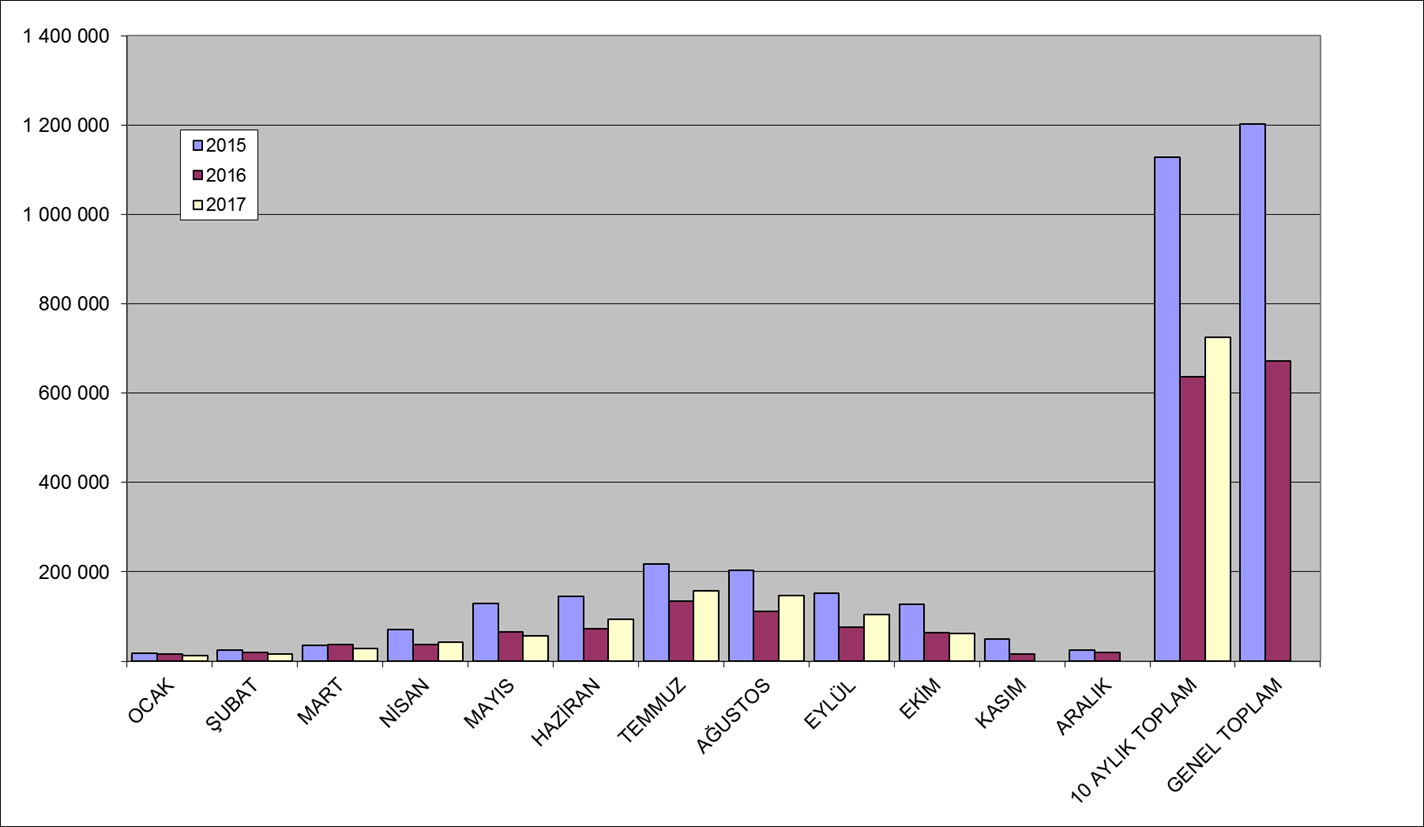 3)  2017 OCAK – EKİM ARASI GELEN GRAFİĞİ 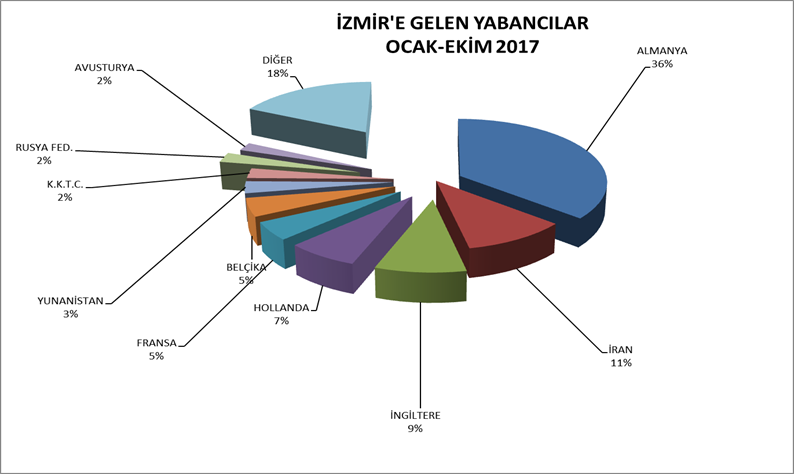 4)  EKİM AYI HAVAYOLU - DENİZYOLU İLE GELEN5)  SON 3 YIL HAVAYOLU - DENİZYOLU İLE GELEN (AYLARA GÖRE)6)  İLK 4 ÜLKE (OCAK – EKİM ARASI)7)  AYLIK MİLLİYETLERİNE GÖRE GELEN (2017 YILI)8)  YILLIK ÜLKELERİNE GÖRE GELEN (2017 YILI)9)  İLK 10  ÜLKE (2017 YILI)10)  İLK 10 ÜLKE GRAFİĞİ (2017 YILI)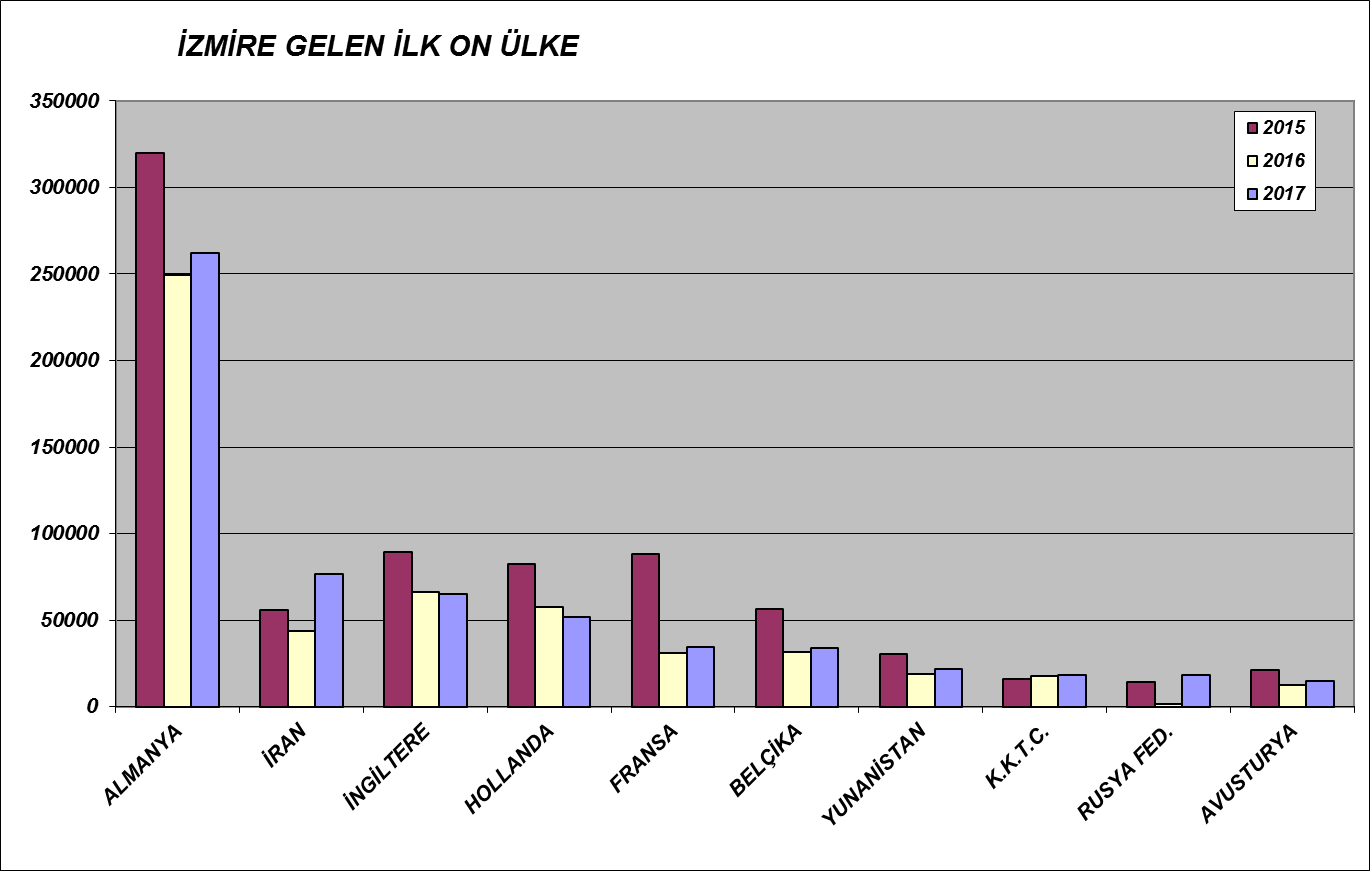 11)  SINIR KAPILARINA GÖRE GELEN (2017 YILI)12)  ALSANCAK LİMANINA GELEN (YILLARA GÖRE)13)  KRUVAZİYER GEMİ VE YOLCU (YILLARA GÖRE)(*) 31.10.2017 itibariyle			İZMİR'E GELEN YABANCILARIN YILLARA VE AYLARA GÖRE DAĞILIMIİZMİR'E GELEN YABANCILARIN YILLARA VE AYLARA GÖRE DAĞILIMIİZMİR'E GELEN YABANCILARIN YILLARA VE AYLARA GÖRE DAĞILIMIİZMİR'E GELEN YABANCILARIN YILLARA VE AYLARA GÖRE DAĞILIMIİZMİR'E GELEN YABANCILARIN YILLARA VE AYLARA GÖRE DAĞILIMIİZMİR'E GELEN YABANCILARIN YILLARA VE AYLARA GÖRE DAĞILIMIAYLARYILLARYILLARYILLAR% DEĞİŞİM% DEĞİŞİMAYLAR2015201620172016/20152017/2016OCAK 17 851 16 397 13 330-8,15-18,70ŞUBAT 25 147 18 989 16 442-24,49-13,41MART 36 269 37 154 27 8462,44-25,05NİSAN 71 371 37 925 43 211-46,8613,94MAYIS 128 754 66 015 57 378-48,73-13,08HAZİRAN 145 968 73 226 94 325-49,8328,81TEMMUZ 218 103 135 271 157 459-37,9816,40AĞUSTOS 203 095 111 838 146 900-44,9331,35EYLÜL 152 941 76 603 105 279-49,9137,43EKİM 127 756 62 989 62 447-50,70-0,86KASIM 49 638 16 691-66,37ARALIK 25 028 19 201-23,2810 AYLIK TOPLAM1 127 255 636 407 724 617-43,5413,86GENEL TOPLAM1 201 921 672 299-44,062017 EKİM AYI İZMİR TURİZM HAREKETLERİ2017 EKİM AYI İZMİR TURİZM HAREKETLERİ2017 EKİM AYI İZMİR TURİZM HAREKETLERİ2017 EKİM AYI İZMİR TURİZM HAREKETLERİ2017 EKİM AYI İZMİR TURİZM HAREKETLERİ2017 EKİM AYI İZMİR TURİZM HAREKETLERİ20152016201716/15 (%)17/16 (%)Havayolu91.49659.54057.441-34,93-3,53Denizyolu36.2603.4495.006-90,4945,14TOPLAM127.75662.98962.447-50,70-0,862017 Ekim ayının %92'sini havayolu, %8'ini denizyolu girişleri oluşturmuştur. Havayolu girişlerinde bir önceki yıla göre  %3,53 oranında azalma, denizyolu girişlerinde ise %45,14 oranında artış görülmüştür. Toplam girişlerde %0,86 oranında azalma sözkonusudur.2017 Ekim ayının %92'sini havayolu, %8'ini denizyolu girişleri oluşturmuştur. Havayolu girişlerinde bir önceki yıla göre  %3,53 oranında azalma, denizyolu girişlerinde ise %45,14 oranında artış görülmüştür. Toplam girişlerde %0,86 oranında azalma sözkonusudur.2017 Ekim ayının %92'sini havayolu, %8'ini denizyolu girişleri oluşturmuştur. Havayolu girişlerinde bir önceki yıla göre  %3,53 oranında azalma, denizyolu girişlerinde ise %45,14 oranında artış görülmüştür. Toplam girişlerde %0,86 oranında azalma sözkonusudur.2017 Ekim ayının %92'sini havayolu, %8'ini denizyolu girişleri oluşturmuştur. Havayolu girişlerinde bir önceki yıla göre  %3,53 oranında azalma, denizyolu girişlerinde ise %45,14 oranında artış görülmüştür. Toplam girişlerde %0,86 oranında azalma sözkonusudur.2017 Ekim ayının %92'sini havayolu, %8'ini denizyolu girişleri oluşturmuştur. Havayolu girişlerinde bir önceki yıla göre  %3,53 oranında azalma, denizyolu girişlerinde ise %45,14 oranında artış görülmüştür. Toplam girişlerde %0,86 oranında azalma sözkonusudur.2017 Ekim ayının %92'sini havayolu, %8'ini denizyolu girişleri oluşturmuştur. Havayolu girişlerinde bir önceki yıla göre  %3,53 oranında azalma, denizyolu girişlerinde ise %45,14 oranında artış görülmüştür. Toplam girişlerde %0,86 oranında azalma sözkonusudur.İZMİR'E GELEN YABANCILARIN GİRİŞ YOLUNA VE AYLARA GÖRE DAĞILIMIİZMİR'E GELEN YABANCILARIN GİRİŞ YOLUNA VE AYLARA GÖRE DAĞILIMIİZMİR'E GELEN YABANCILARIN GİRİŞ YOLUNA VE AYLARA GÖRE DAĞILIMIİZMİR'E GELEN YABANCILARIN GİRİŞ YOLUNA VE AYLARA GÖRE DAĞILIMIİZMİR'E GELEN YABANCILARIN GİRİŞ YOLUNA VE AYLARA GÖRE DAĞILIMIİZMİR'E GELEN YABANCILARIN GİRİŞ YOLUNA VE AYLARA GÖRE DAĞILIMIİZMİR'E GELEN YABANCILARIN GİRİŞ YOLUNA VE AYLARA GÖRE DAĞILIMIİZMİR'E GELEN YABANCILARIN GİRİŞ YOLUNA VE AYLARA GÖRE DAĞILIMIİZMİR'E GELEN YABANCILARIN GİRİŞ YOLUNA VE AYLARA GÖRE DAĞILIMIİZMİR'E GELEN YABANCILARIN GİRİŞ YOLUNA VE AYLARA GÖRE DAĞILIMIİZMİR'E GELEN YABANCILARIN GİRİŞ YOLUNA VE AYLARA GÖRE DAĞILIMIİZMİR'E GELEN YABANCILARIN GİRİŞ YOLUNA VE AYLARA GÖRE DAĞILIMIİZMİR'E GELEN YABANCILARIN GİRİŞ YOLUNA VE AYLARA GÖRE DAĞILIMIİZMİR'E GELEN YABANCILARIN GİRİŞ YOLUNA VE AYLARA GÖRE DAĞILIMIİZMİR'E GELEN YABANCILARIN GİRİŞ YOLUNA VE AYLARA GÖRE DAĞILIMIİZMİR'E GELEN YABANCILARIN GİRİŞ YOLUNA VE AYLARA GÖRE DAĞILIMIDEĞİŞİM ORANI (%)DEĞİŞİM ORANI (%)DEĞİŞİM ORANI (%)DEĞİŞİM ORANI (%)DEĞİŞİM ORANI (%)DEĞİŞİM ORANI (%)201520152015201620162016201720172017HAVAHAVADENİZDENİZTOPLAMTOPLAMHAVADENİZTOPLAMHAVADENİZTOPLAMHAVADENİZTOPLAM16/1517/1616/1517/1616/1517/16Ocak12.7345.11717.85115.2451.15216.39712.43090013.33019,7-18,5-77,5-21,9-8,1-18,7Şubat20.0495.09825.14717.7861.20318.98915.47996316.442-11,3-13,0-76,4-20,0-24,5-13,4Mart32.6943.57536.26935.0012.15337.15426.3291.51727.8467,1-24,8-39,8-29,52,4-25,1Nisan50.64420.72771.37136.4361.48937.92540.3692.84243.211-28,110,8-92,890,9-46,913,9Mayıs98.73530.019128.75461.3294.68666.01552.1985.18057.378-37,9-14,9-84,410,5-48,7-13,1Haziran112.33033.638145.96869.3013.92573.22689.1435.18294.325-38,328,6-88,332,0-49,828,8Temmuz178.12539.978218.103127.6217.650135.271150.5266.933157.459-28,417,9-80,9-9,4-38,016,4Ağustos167.03936.056203.095102.2519.587111.838136.48010.420146.900-38,833,5-73,48,7-44,931,4Eylül114.08238.859152.94170.7935.81076.60394.67610.603105.279-37,933,7-85,082,5-49,937,4Ekim91.49636.260127.75659.5403.44962.98957.4415.00662.447-34,9-3,5-90,545,1-50,7-0,9Kasım27.57922.05949.63815.1401.55116.691-45,1-93,0-66,4Aralık21.8363.19225.02817.8361.36519.201-18,3-57,2-23,310 AYLIK877.928249.3271.127.255595.30341.104636.407675.07149.546724.617-32,213,4-83,520,5-43,513,9TOPLAM900.115394.3461.294.461628.27944.020672.299-30,2-88,8-48,12015-2016-2017 YILLARI OCAK-EKİM DÖNEMİNDE İZMİR'E GİRİŞ YAPAN İLK DÖRT ÜLKE2015-2016-2017 YILLARI OCAK-EKİM DÖNEMİNDE İZMİR'E GİRİŞ YAPAN İLK DÖRT ÜLKE2015-2016-2017 YILLARI OCAK-EKİM DÖNEMİNDE İZMİR'E GİRİŞ YAPAN İLK DÖRT ÜLKE2015-2016-2017 YILLARI OCAK-EKİM DÖNEMİNDE İZMİR'E GİRİŞ YAPAN İLK DÖRT ÜLKE2015-2016-2017 YILLARI OCAK-EKİM DÖNEMİNDE İZMİR'E GİRİŞ YAPAN İLK DÖRT ÜLKE2015-2016-2017 YILLARI OCAK-EKİM DÖNEMİNDE İZMİR'E GİRİŞ YAPAN İLK DÖRT ÜLKE20152016201716/15 %17/16 %Almanya319.828249.638261.930-21,954,92İran55.87043.42176.391-22,2875,93İngiltere89.16866.46065.097-25,47-2,05Hollanda82.46457.36151.585-30,44-10,072017 İZMİR İLİ SINIR KAPILARINDAN GİRİŞ YAPAN TURİSTLERİN ÜLKELERİNE GÖRE DAĞILIMI2017 İZMİR İLİ SINIR KAPILARINDAN GİRİŞ YAPAN TURİSTLERİN ÜLKELERİNE GÖRE DAĞILIMI2017 İZMİR İLİ SINIR KAPILARINDAN GİRİŞ YAPAN TURİSTLERİN ÜLKELERİNE GÖRE DAĞILIMI2017 İZMİR İLİ SINIR KAPILARINDAN GİRİŞ YAPAN TURİSTLERİN ÜLKELERİNE GÖRE DAĞILIMI2017 İZMİR İLİ SINIR KAPILARINDAN GİRİŞ YAPAN TURİSTLERİN ÜLKELERİNE GÖRE DAĞILIMI2017 İZMİR İLİ SINIR KAPILARINDAN GİRİŞ YAPAN TURİSTLERİN ÜLKELERİNE GÖRE DAĞILIMI2017 İZMİR İLİ SINIR KAPILARINDAN GİRİŞ YAPAN TURİSTLERİN ÜLKELERİNE GÖRE DAĞILIMI2017 İZMİR İLİ SINIR KAPILARINDAN GİRİŞ YAPAN TURİSTLERİN ÜLKELERİNE GÖRE DAĞILIMI2017 İZMİR İLİ SINIR KAPILARINDAN GİRİŞ YAPAN TURİSTLERİN ÜLKELERİNE GÖRE DAĞILIMI2017 İZMİR İLİ SINIR KAPILARINDAN GİRİŞ YAPAN TURİSTLERİN ÜLKELERİNE GÖRE DAĞILIMI2017 İZMİR İLİ SINIR KAPILARINDAN GİRİŞ YAPAN TURİSTLERİN ÜLKELERİNE GÖRE DAĞILIMI2017 İZMİR İLİ SINIR KAPILARINDAN GİRİŞ YAPAN TURİSTLERİN ÜLKELERİNE GÖRE DAĞILIMI2017 İZMİR İLİ SINIR KAPILARINDAN GİRİŞ YAPAN TURİSTLERİN ÜLKELERİNE GÖRE DAĞILIMI2017 İZMİR İLİ SINIR KAPILARINDAN GİRİŞ YAPAN TURİSTLERİN ÜLKELERİNE GÖRE DAĞILIMIMİLLİYETİOcakŞubatMartNisanMayısHaziranTemmuzAğustosEylülEkimKasımAralıkToplamA.B.D.221186268424102211581196118011306417.426Almanya60657686979918887195373031455718535203207328.331261.930Arjantin255367654484910298475Arnavutluk332837365222761266435509Avustralya273017892883222962574582282.012Avusturya4005225381025831128048463360121988514.906Azerbaycan392531313472414101393562404.289B.A.Emirliği000031520213Bahreyn300001241011Bangladeş201011252216Belarus 71312757632673414321216282912.165Belçika22144667820532954437011130672441161.33834.030Bosna Hers.1107222477796710874469Brezilya1513163285109895816575657Bulgaristan2012042112714185476357257404044.356Cezayir2188151034764017211Çek Cum.5171745102650696740760533.085Çin Halk C.43716302653526042135464Danimarka443936161502112622507298541.0116.752Endonezya3141810101125713120Ermenistan03042151063245Estonya3457182913393453205Fas591449110741231349367678Filipinler11483668791152104153173681.091Finlandiya71191685958476095986786004.122Fransa2235367262150191634089513952437622.46534.223G. Kıbrıs Rum 111022333014729025911122935Güney Kore34192285363865926489544G. Afrika C.16558191639182411161Gürcistan16112625294065604525342Hırvatistan18123533395668486439412Hindistan43594649544099828974635Hollanda13271745162651524561431111950906255956.25651.585Irak2142224212757444253315İngiltere759136117353075780880491265612552111575.94565.097İran3444800920764996128871217917833164221.91176.391İrlanda283226789194419662370188121231.18412.343İspanya496462971731873192362401831.610İsrail91912202545355213221İsveç5721252427651473142110449426396.629İsviçre26831025411148128704052135316731.93312.639İtalya1441362013204505576856675613684.089İzlanda00112711414040Japonya261831424256118115115116679K.K.T.C.975142412451541135717493191367718801.29218.331Kanada4649431312833042802723691971.974Karadağ5338262551575102Katar7001010126027Kazakistan13816331450104583548379Kırgızistan87510131726132216137Kolombiya232410720777365405931.571Kosova12961944896548104107503Kuveyt19300310645346618401.234Letonya10112023484737344556331Libya3021521122533Litvanya11161438146160132136190111954Lübnan1272635232369325636319Lüksemburg34385141822189104Macaristan3010732425980586751436Makedonya182216524938756478134546Malezya71416667511770Malta100023105315Meksika141615017314013769382142771.228Mısır1210765163716249142Milliyetsiz5923252564871126145456Moldova C.98711579600707549745143.229Norveç24122713160685829290179712.308Okyanusya00000000000Özbekistan3554312171312882Pakistan2161479619132218135Polonya1319411928334720231952169219065629.109Portekiz2321325191841659313671767Romanya163549952302263033133341001.701Rusya Fed.6452180111750429546474247334231218.000S.Arabistan152156171819183104Sırbistan-Karadağ00000000000Singapur6044611522242Slovakya815623110328373242178501.333Slovenya76713132133285027205Sudan10100101015Suriye981226421152429130Şili02416351626212119160Tacikistan83242214173109Tayland51291492815142217145Tunus136101323171233232117305Türkmenistan1311874202017317138Ukrayna1386512210242312369027262572534.224Ürdün1315310128614222010205Venezüella200265888645Yemen010011331313Y. Zellanda2138354748427637299Yunanistan5816538711229103318553210494155092.07721.959Diğer2336078951592154132982932022.046Yabancı Topl.13330164422784643211573789432515745914690010527962.447724.617TÜRKİYE36389326633976447908552566173391255949327361249.482582.994TOPLAM49719491056761091119112634156058248714241832178891111.9291.307.611ÜLKELERE GÖRE İZMİR’E GELEN TURİST SAYILARIÜLKELERE GÖRE İZMİR’E GELEN TURİST SAYILARIÜLKELERE GÖRE İZMİR’E GELEN TURİST SAYILARIÜLKELERE GÖRE İZMİR’E GELEN TURİST SAYILARIMilliyeti201520162017Almanya319828249638261930İran558704342176391İngiltere891686646065097Hollanda824645736151585Fransa881453069434223Belçika561563174534030Yunanistan302531909421959K.K.T.C.158851744018331Rusya Fed.14076140818000Avusturya213151222414906İsviçre269571324212639İrlanda29369823012343Belarus (B. Rusya)19014698412165Polonya2888958199109A.B.D.1549859927426Danimarka1259988766752İsveç2112078216629Bulgaristan371833554356Azerbaycan477143494289Ukrayna247715904224Finlandiya411831364122İtalya6529841944089Moldova Cum.2451493229Çek Cum.939129723085Norveç539842902308Avustralya817212592012Kanada399815111974Romanya253310711701İspanya1094516191610Kolombiya4111731571Slovakya923613761333Kuveyt99211431234Meksika18232361228Filipinler175112221091Litvanya1124545954G. Kıbrıs Rum Yön.9831008935Portekiz3747556767Japonya2371477679Fas1173561678Brezilya3963368657Hindistan1760562635Makedonya536362546G. Kore4126822544Arnavutluk480467509Kosova489358503Arjantin2006206475Bosna Hersek644331469Çin Halk Cum.3666755464Milliyetsiz                                       695323456Macaristan3878393436Hırvatistan1221354412Kazakistan435299379Gürcistan1127215342Letonya547198331Lübnan2489373319Irak189102315Tunus559180305Yeni Zellanda842206299İsrail1273251221Cezayir336181211Estonya244135205Slovenya1495209205Ürdün152114205Güney Afrika Cum.1809176161Şili93982160Tayland266132145Mısır181105142Türkmenistan8785138Kırgızistan33276137Pakistan14186135Suriye121521921130Endonezya292170120Tacikistan3328109Lüksemburg75693104S.Arabistan76161104Karadağ11157102Özbekistan725882Malezya2048570Ermenistan86645Venezüella2144345Singapur2104642İzlanda1314540Libya1243333Katar1814427Bangladeş211616Malta247615B.A.Emirliği681713Yemen271313Bahreyn441011Sudan585Okyanusya                                         000Sırbistan&Karadağ000Diğer417617002046YABANCI TOPLAM1127255636407724617TÜRKİYE531574527202582994GENEL TOPLAM165882911636091307611İZMİR’E GELEN İLK 10 ÜLKEİZMİR’E GELEN İLK 10 ÜLKE1ALMANYA261 9302İRAN76 3913İNGİLTERE65 0974HOLLANDA51 5855FRANSA34 2236BELÇİKA34 0307YUNANİSTAN21 9598K.K.T.C.18 3319RUSYA FED.18 00010AVUSTURYA14 906DİĞER128 165TOPLAM724 617AYLARADNAN MENDERESADNAN MENDERESADNAN MENDERESALSANCAKALSANCAKALSANCAKALİAĞAALİAĞAALİAĞAÇEŞMEÇEŞMEÇEŞMEDİKİLİDİKİLİDİKİLİFOÇAFOÇAFOÇATOPLAMTOPLAMTOPLAMAYLAR20162017%20162017%20162017%20162017%1617%1617%20162017%Ocak15.24512.430-18,56613097,02332528,2853518-39,3000016.39713.330-18,7Şubat17.78615.479-13,0466439,121524011,6942659-30,0000018.98916.442-13,4Mart35.00126.329-24,87814585,926229412,21.8131.078-40,5000037.15427.846-25,1Nisan36.43640.36910,873560667,121525619,11.1992.00867,52188000037.92543.21113,9Mayıs61.32952.198-14,91352.1031.457,822826616,74.3222.780-35,713130000066.01557.378-13,1Haziran69.30189.14328,61171.029779,522627923,53.5813.8617,8113130073.22694.32528,8Temmuz127.621150.52617,953791-83,120129747,86.9106.537-5,426602135.271157.45916,4Ağustos102.251136.48033,552594-82,1147344134,08.9139.97711,9144110,0111.838146.90031,4Eylül70.79394.67633,74641.481219,216329279,15.1798.82770,43111210076.603105.27937,4Ekim59.54057.441-3,54041.331229,5240180-25,02.7993.48624,549920-10062.98962.447-0,9Kasım15.1401123051.1304016.6910Aralık17.8361413069171019.201010 AYLIK 595.303675.07113,42.4457.028187,42.130270026,836.51139.7318,81482485,74525,0636.407724.61713,9TOPLAM628.2792017%2.6982.74138.558194672.2990ALSANCAK LİMANIALSANCAK LİMANIALSANCAK LİMANIALSANCAK LİMANIALSANCAK LİMANIALSANCAK LİMANIALSANCAK LİMANIDEĞİŞİM ORANI(%)DEĞİŞİM ORANI(%)AYLAR201120122013201420152016201716/1517/16OCAK18.2103.19911.0367.1403.46266130-98,197,0ŞUBAT8.7672.9662.5278.0233.7704664-98,839,1MART28.2706.28812.2305.73426078145-70,085,9NİSAN35.80030.95340.28534.42615.64873560-99,5667,1MAYIS52.28447.05656.06141.81325.5951352.103-99,51457,8HAZİRAN46.10557.82943.20134.78228.5571171.029-99,6779,5TEMMUZ57.32876.92776.39349.42231.96753791-98,3-83,1AĞUSTOS69.00866.80163.68935.14823.11452594-97,7-82,1EYLÜL64.76071.06462.14741.63231.8574641.481-98,5219,2EKİM54.20969.57377.55449.14932.7904041.331-98,8229,5KASIM43.15827.22028.29219.95919.947112-99,4ARALIK5.4908.7597.7863.664881141-84,010 AYLIK 434.741432.656445.123307.269197.0202.4457.028-98,8187,4TOPLAM483.389468.635481.201330.892217.8482.698-98,8İzmir'e Gelen Kruvaziyer Gemi ve Yolcu Sayılarıİzmir'e Gelen Kruvaziyer Gemi ve Yolcu Sayılarıİzmir'e Gelen Kruvaziyer Gemi ve Yolcu SayılarıYıllarGemi SayısıYolcu Sayısı2003520043220052620069420071222008128200912720101412011272201228620131982014136201511420160201718